Ministru kabineta noteikumu projekta„Noteikumi par nacionālo interešu objekta Eiropas standarta platuma publiskās lietošanas dzelzceļa infrastruktūras Rail Baltica teritorijas izmantošanas nosacījumiem” sākotnējās ietekmes novērtējuma ziņojums (anotācija)Anotācijas III, IV, V, VII sadaļa – projekts šo jomu neskar.Satiksmes ministrs							U. AugulisVīza: Valsts sekretārs                                                                          K.OzoliņšE.Rezebergs67028232, edgars.rezebergs@sam.gov.lv D.Dolģe67028030, daiga.dolge@sam.gov.lv I. Tiesību akta projekta izstrādes nepieciešamībaI. Tiesību akta projekta izstrādes nepieciešamībaI. Tiesību akta projekta izstrādes nepieciešamība1.PamatojumsTeritorijas attīstības plānošanas likuma 7.panta pirmās daļas 11.punkts.2.Pašreizējā situācija un problēmas, kuru risināšanai tiesību akta projekts izstrādāts, tiesiskā regulējuma mērķis un būtībaTeritorijas attīstības plānošanas likuma  (turpmāk – likums) 17.panta otrajā daļā noteikts, ka nacionālo interešu objektam nosaka tā funkcionēšanai nepieciešamo teritoriju un aizsargjoslu, ja tāda paredzēta normatīvajos aktos, kā arī šī objekta izmantošanas nosacījumus, un 7.panta pirmās daļas 11.punktā noteikts, ka Ministru kabinets apstiprina nacionālo interešu objektu izmantošanas nosacījumus.Ar Ministru kabineta 2016.gada 24.augusta rīkojumu Nr.467 “Par Eiropas standarta platuma publiskās lietošanas dzelzceļa infrastruktūras līnijas Rail Baltica būvniecībai paredzētās darbības akceptu” (turpmāk – rīkojums Nr.467) noteikts dzelzceļa līnijas trases novietojums (teritorija) Latvijas teritorijā un ar Ministru kabineta 2016.gada 24.augusta rīkojumu  Nr.468 “Par nacionālo interešu objekta statusa noteikšanu Eiropas standarta publiskās lietošanas dzelzceļa infrastruktūrai Rail Baltica” (turpmāk – rīkojums Nr.468) Eiropas standarta platuma publiskās lietošanas dzelzceļa infrastruktūrai Rail Baltica ar citām saistītajām būvēm ir noteikts nacionālo interešu objekta statuss. Ar Rail Baltica saistītajām būvēm saprotama infrastruktūra, kas nepieciešama dzelzceļa līnijas funkcionalitātes nodrošināšanai, kā arī cita infrastruktūra, kuras pārbūve nepieciešama dzelzceļa līnijas būvniecības dēļ, saglabājot šīs citas infrastruktūras funkcionalitāti ar esošajiem funkcionālajiem vai tehniskajiem parametriem, atbilstību normatīvo aktu prasībām vai, lai nodrošinātu piekļuves iespējas. Piemēram, ar to saprotot šādu infrastruktūru - citas sistēmas dzelzceļi, autoceļi, komunikācijas u.tml., kuras pārbūve ir nepieciešama Rail Baltica dzelzceļa izbūves nodrošināšanai.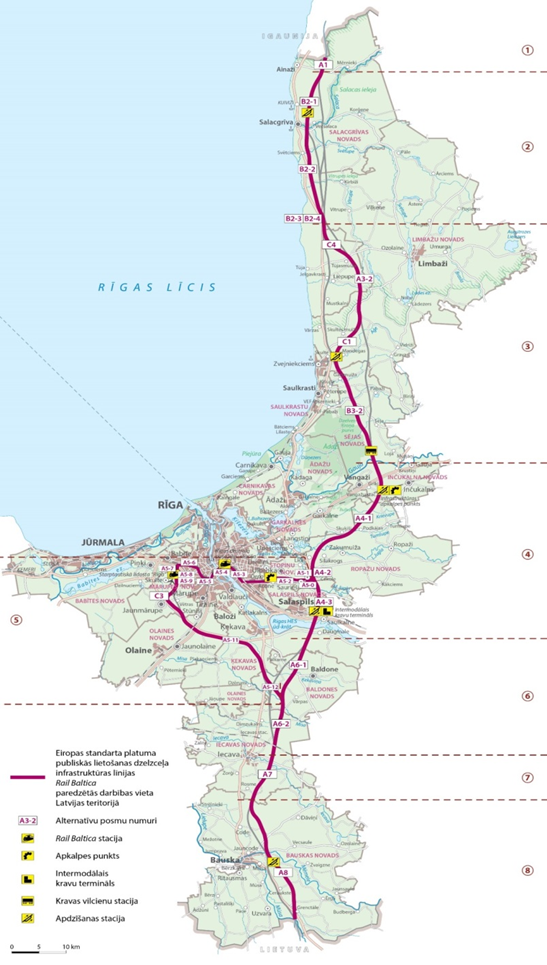 1.attēls. Nacionālais interešu objekts Eiropas standarta platuma publiskās lietošanas dzelzceļa infrastruktūra Rail Baltica (rīkojuma Nr.468 pielikums)Saskaņā ar likuma 1.panta 7.punktu nacionālo interešu objekti ir teritorijas un objekti, kas nepieciešami būtisku sabiedrības interešu nodrošināšanai.Rail Baltica projekts paredz jaunas Eiropas standarta sliežu platuma (1435 mm) publiskās lietošanas dzelzceļa infrastruktūras līnijas Latvijas posma būvniecību ar mērķi integrēt Baltijas valstis Eiropas dzelzceļu tīklā. Plānotā dzelzceļa līnija Rail Baltica sākas pie Igaunijas – Latvijas robežas, turpinās caur Salacgrīvas, Limbažu, Sējas, Inčukalna, Ropažu, Garkalnes, Stopiņu, Salaspils novadiem, Rīgu, Mārupes, Olaines, Ķekavas, Baldones, Iecavas, Bauskas novadiem līdz Latvijas – Lietuvas robežai.Ministru kabineta noteikumu projektā „Noteikumi par nacionālo interešu objekta Eiropas standarta platuma publiskās lietošanas dzelzceļa infrastruktūras Rail Baltica teritorijas izmantošanas nosacījumiem” (turpmāk – Noteikumu projekts) noteikti nacionālo interešu objekta teritorijas izmantošanas nosacījumi. Noteikumu projekta 6. un 7.punkts nosaka atļautās darbības nacionālo interešu objekta teritorijā. Šajā laikā ir atļauts turpināt uzsākto izmantošanu, kā arī būvēt īslaicīgas lietošanas būves, atļauta lauksaimnieciskā darbība, atļauts ierīkot tūrisma, sporta, rekreācijas objektus un transporta infrastruktūras objektus, kā arī ierīkot sakņu dārzus. Ministru kabineta 2014.gada 19.augusta noteikumu Nr.500 "Vispārīgie būvnoteikumi” 2.18.apakšpunktā noteikts, ka īslaicīgas lietošanas būve ir būve, kuras ekspluatācijas laiks nav ilgāks par pieciem gadiem un kas jānojauc līdz minētā termiņa beigām.No minētā izriet būves īpašnieka atbildība par īslaicīgas lietošanas būves nojaukšanu. Lai nacionālo interešu objekta teritorijā darbības tiktu veiktas racionāli un ņemot vērā nacionālo interešu objekta Rail Baltica projekta īstenošanas laika grafiku, jaunu būvniecības ieceri, ko pieļauj Noteikumu projekta 5. un 6.punkts, un īslaicīgas lietošanas būves ekspluatācijas laiku nepieciešams saskaņot ar Satiksmes ministriju. Kad nekustamā īpašuma īpašnieks par īslaicīgas lietošanas būves ieceri vērsīsies ministrijā pēc saskaņojuma, ministrija, izvērtējot Rail Baltica projekta īstenošanas laika grafiku, sniegs nosacījumus par atļauto īslaicīgas lietošanas būves ekspluatācijas laiku, kas var būt arī īsāks par pieciem gadiem. Ja, veicot nekustamā īpašuma atsavināšanu, tiks konstatēts, ka, neskatoties uz to, ka īslaicīgas lietošanas būves pieļaujamais ekspluatācijas laiks ir beidzies, bet īpašnieks nav nojaucis īslaicīgās lietošanas būvi, tad īslaicīgās lietošanas būves nojaukšanu nodrošina atbildīgā institūcija  un izdevumus par īslaicīgas lietošanas būves nojaukšanu sedz īpašnieks. Ja īslaicīgās lietošanas būves īpašnieks atsakās segt izdevumus, atbildīgā institūcija tos piedzen normatīvajos aktos noteiktajā kārtībā. Ja īslaicīgas lietošanas būves noteiktais ekspluatācijas termiņš beidzies, bet būve nav nojaukta, tā uzskatāma par nelikumīgu būvi un netiek vērtēta nosakot taisnīgu atlīdzību.Lai ievērotu konsekvenci teritorijas attīstības plānošanā, Noteikumu projekta 5. un 6.punktā daļēji iekļautas Ministru kabineta 2013.gada 30.aprīļa noteikumos Nr.240 “Vispārīgie teritorijas plānošanas, izmantošanas un apbūves noteikumi” (turpmāk – noteikumi Nr.240) 235. un 236.punktā paredzētās darbības, kas ir atļautas pašvaldību teritorijas plānojumos teritorijās ar īpašiem noteikumiem.Gadījumos, kad tiek veikti zemes ierīcības darbi (zemes ierīcības projektu izstrāde) un jebkura inženierbūvju un inženierkomunikāciju būvniecība, Noteikumu projekts paredz, ka ir nepieciešams saņemt nosacījumus no Satiksmes ministrijas. Šāda norma nodrošina iespēju izvērtēt un novērst situācijas, kad, veicot Rail Baltica būvniecību, būtu jāveic atkārtota inženierbūvju vai inženierkomunikāciju būvniecība (pārkārtošana), radot papildus izmaksas. Savukārt, ja tiek izstrādāts zemes ierīcības projekts, izsniedzot nosacījumus, ir iespējams izvērtēt, vai zemes vienības sadales rezultātā netiek radīts papildus slogs nacionālas nozīmes objekta īstenošanai, proti, vai ierīcības rezultātā pie projekta īstenošanas nebūs jāatsavina lielāka zemes vienības daļa. Lai to novērstu, nosacījumos tiks sniegta informācija par nacionālo interešu objekta īstenošanai nepieciešamo zemes vienības daļu un nosacījumi zemes vienības sadalīšanai, lai, tad, kad būs nepieciešams atsavināt zemes vienības daļu, kas nepieciešama Rail Baltica projekta īstenošanai, atlikušo zemes vienību būtu iespējams izmantot atbilstoši pašvaldības teritorijas plānojumā noteiktajam funkcionālajam zonējumam. Pašvaldību teritorijas attīstības plānošanas dokumentu saturu nosaka Ministru kabineta 2014.gada 14.oktobra noteikumi Nr.628 “Noteikumi par pašvaldību teritorijas attīstības plānošanas dokumentiem” (turpmāk – noteikumi Nr.628). Attiecībā uz nacionālo interešu objektiem un teritorijām noteikumu Nr.628 31.2.4.apakšpunktā noteikts, ka teritorijas plānojumos attēlo nacionālo interešu teritorijas un objektus. Savukārt saskaņā ar Teritorijas attīstības plānošanas likumu, Ministru kabinets nosaka, izveido un apstiprina nacionālo interešu objektus un to izmantošanas nosacījumus. Turpinot darbu pie Rail Baltica projekta īstenošanas, tiks noteikti detalizētāki un precīzāki risinājumi. Tāpēc Noteikumu projekta 10.punktā ir paredzēts, ka, ja izstrādā teritorijas plānojumu vai lokālplānojumu, ņemot vērā Rail Baltica projekta īstenotāja veikto pētījumu rezultātus (piemēram, tehnisko risinājumu aktualizāciju un precizējumus, arheoloģijas izspēti, inženierģeoloģisko izpēti u.c.), Rail Baltica būvprojektu minimālajā sastāvā, vai būvprojektu un tajā paredzētos tehniskos risinājumus, var precizēt nacionālo interešu objekta teritoriju un izmantošanas nosacījumus. Šādus precizējums teritorijas plānojumā vai lokālplānojumā var veikt, tikai saskaņojot ar Satiksmes ministriju. Ņemot vērā, ka saskaņā ar Būvniecības likuma 15.panta pirmās daļas 1.punktu nacionālo interešu objekta gadījumā būvatļauju izdod arī, ja būvniecības iecere neatbilst pašvaldības teritorijas plānojumam, lokālplānojumam un detālplānojumam, teritorijas plānojuma grozījumu vai lokālplānojuma izstrāde nav obligāts nosacījums nacionālo interešu objekta īstenošanai. Noteikumu projekta 11.punktā paredzēts, ka zemes vienībās, kas veidojas pēc zemes vienības sadalīšanas,  lai atdalītu zemes vienību nacionālo interešu objekta īstenošanai, pieļaujama atkāpe no vietējās pašvaldības teritorijas plānojumā vai lokālplānojumā noteiktās zemes vienības minimālās platības, apbūves blīvuma un apbūves intensitātes, kā arī citām prasībām, ja tiek nodrošināta piekļuve zemes vienībai un pēc sadalīšanas atlikušo zemes vienību, kas nav nepieciešama nacionālo interešu objekta īstenošanai, iespējams izmantot atbilstoši pašvaldības teritorijas plānojumam (noteiktajam funkcionālajam zonējumam). Šāda norma ir nepieciešama tāpēc, ka  ir situācijas, kad nekustamā īpašuma īpašnieks, kuram pieder nekustamais īpašums, kura daļu nepieciešams atsavināt sabiedrības vajadzībām, labprāt atlikušo nekustamā īpašuma daļu (kas nav nepieciešama nacionālo interešu objekta īstenošanai) paturētu savā īpašumā arī tad, ja tā platība neatbilst teritorijas plānojumā noteiktajai minimālajai platībai vai citiem noteiktajiem parametriem. Ja Noteikumu projektā tiek paredzēta šāda iespēja, tad gan nekustamā īpašuma īpašniekam ir iespēja saglabāt īpašumā daļu no sava īpašuma, gan arī valstij nav jāatsavina nekustamo īpašumu daļas, kas nav nepieciešamas Rail Baltica projekta īstenošanai.Līdzīgi atkāpes no pašvaldības teritorijas plānojumā noteiktajiem parametriem ir noteiktas noteikumos Nr.240. Noteikumu Nr.240 11. un 12.punktā.Nacionālo interešu objekta - Eiropas standarta publiskās lietošanas dzelzceļa infrastruktūrai Rail Baltica - teritorija šķērso daudz esošo valsts un pašvaldības transporta infrastruktūras objektu (ielas, valsts autoceļus, dzelzceļu). Lai ar šajā Noteikumu projektā iekļautajiem izmantošanas nosacījumiem neierobežotu esošo valsts un pašvaldības publisko transporta infrastruktūras objektu uzturēšanu un attīstību, projektā iekļauts punkts, kas nosaka, ka tie neattiecas uz teritorijām, ko aizņem esoša publiskās lietošanas transporta infrastruktūra.Pēc Noteikumu projekta apstiprināšanas Ministru kabinetā, Noteikumu projekts un nacionālo interešu objekta teritorija, kas noteikta saskaņā ar rīkojumu Nr.467 un rīkojumu Nr.468, tiks ietverta Teritorijas attīstības plānošanas informācijas sistēmā. Teritorijas attīstības plānošanas informācijas sistēmas publiskā pieejamība ir nodrošināta portālā Latvija.lv un portālā ĢeoLatvija.lv, tāpēc informācija būs pieejama ikvienam (pašvaldībām, institūcijām, skartajiem nekustamo īpašumu īpašniekiem, personām, kas vēlas iegādāties īpašumus u.c.). 3.Projekta izstrādē iesaistītās institūcijasSatiksmes ministrija, AS “RB Rail”, SIA “Eiropas dzelzceļa līnijas”4.Cita informācijaNav.II. Tiesību akta projekta ietekme uz sabiedrību, tautsaimniecības attīstību un administratīvo sloguII. Tiesību akta projekta ietekme uz sabiedrību, tautsaimniecības attīstību un administratīvo sloguII. Tiesību akta projekta ietekme uz sabiedrību, tautsaimniecības attīstību un administratīvo slogu1.Sabiedrības mērķgrupas, kuras tiesiskais regulējums ietekmē vai varētu ietekmētMinistru kabineta noteikumi ietekmēs pašvaldības, kuru administratīvo teritoriju šķērso nacionālais interešu objekts  un ir plānots izbūvēt Rail Baltica dzelzceļa infrastruktūru un saistītās būves, nekustamo īpašumu īpašniekus, kuru nekustamie īpašumi atrodas pilnībā vai daļēji nacionālo interešu objekta teritorijā, kā arī inženierobjektu un inženierkomunikāciju īpašniekus un institūcijas, kuras pilda būvvaldes funkcijas.2.Tiesiskā regulējuma ietekme uz tautsaimniecību un administratīvo sloguRail Baltica projekts ir viens no Eiropas prioritārajiem projektiem. Tā īstenošana veicinās Baltijas valstu transporta infrastruktūras sistēmas integrāciju Eiropas Savienības transporta tīklā, kā arī tautsaimniecības ilgtspējīgu un diversificētu attīstību un konkurētspēju. Uzlabojot kravu un pasažieru pārvadājumu iespējas ziemeļu-dienvidu virzienā, sagaidāms, ka Rail Baltica veicinās jaunu attīstības centru izveidi, uzlabojot ekonomisko kohēziju. Pārvadājumu ātrums, zemākas izmaksas un intermobilitāte gan pasažieru, gan kravu jomā uzlabos pārvietošanās ērtumu, palielinās iedzīvotāju mobilitāti, sniedzot iespēju izvēlēties izdevīgāko transporta veidu un ērti nokļūt galamērķī, savukārt kravu pārvadājumos dažādu transporta veidu savienojumi uzlabos kravu plūsmu un koordināciju no dažādiem reģioniem.Jaunā dzelzceļa līnija iekļaus Latvijai stratēģiski svarīgos infrastruktūras objektus - Rīgas centrālo pasažieru staciju un Starptautisko lidostu “Rīga”, tādējādi padarot tos par neatņemamu starptautiska transporta koridora sastāvdaļu. Turklāt Saulkalnē paredzēts izbūvēt nepieciešamo multimodālo kravu terminālu, kurš savienos Rail Baltica ar esošo 1520 mm sliežu ceļu tīklu un Latvijas galveno autoceļu tīklu, nodrošinot pirmās / pēdējās jūdzes kravu piegādes risinājumus, kā arī paverot Rail Baltica lietotāju transportēšanas iespējas Austrumu virzienā un nodrošinot iespēju kravas pārvirzīt uz/no Latvijas ostām.Projekta īstenošanas rezultātā radīsies atdeve tautsaimniecībai no veiktajām investīcijām dzelzceļa infrastruktūrā . Tiks radītas jaunas tiešās darba vietas būvniecībā, netiešās darba vietas saistītajās nozarēs, piemēram, vietējo materiālu piegādes  u.tml., kā arī citas inducētās darba vietas tautsaimniecībā kopumā.  Nodarbināto skaita pieaugums būvniecības procesa laikā nodrošinās pašvaldību un valsts budžeta sociālo izdevumu samazināšanos samazinātā bezdarba līmeņa dēļ un ienākuma nodokļa apjoma palielināšanos.Paredzams, ka Noteikumu projekts samazinās administratīvo slogu, jo, tā kā tiks noteikti nacionālo interešu objekta izmantošanas nosacījumi, nebūs nepieciešams grozīt pašvaldību teritorijas attīstības plānošanas dokumentus.3.Administratīvo izmaksu monetārs novērtējumsProjekts šo jomu neskar.4.Cita informācijaNav.VI. Sabiedrības līdzdalība un komunikācijas aktivitātesVI. Sabiedrības līdzdalība un komunikācijas aktivitātesVI. Sabiedrības līdzdalība un komunikācijas aktivitātes1.Plānotās sabiedrības līdzdalības un komunikācijas aktivitātes saistībā ar projektuPaziņojums par sabiedrības līdzdalību Noteikumu projekta izstrādē ievietots Satiksmes ministrijas tīmekļa vietnē.2.Sabiedrības līdzdalība projekta izstrādē Atbilstoši Ministru kabineta 2009.gada 25.augusta noteikumu Nr.970 „Sabiedrības līdzdalības kārtība attīstības plānošanas procesā” 7.4.1 apakšpunktam sabiedrībai tika dota iespēja rakstiski sniegt viedokli par noteikumu projektu tā izstrādes stadijā.3.Sabiedrības līdzdalības rezultātiPriekšlikumi netika saņemti.4.Cita informācijaNav.